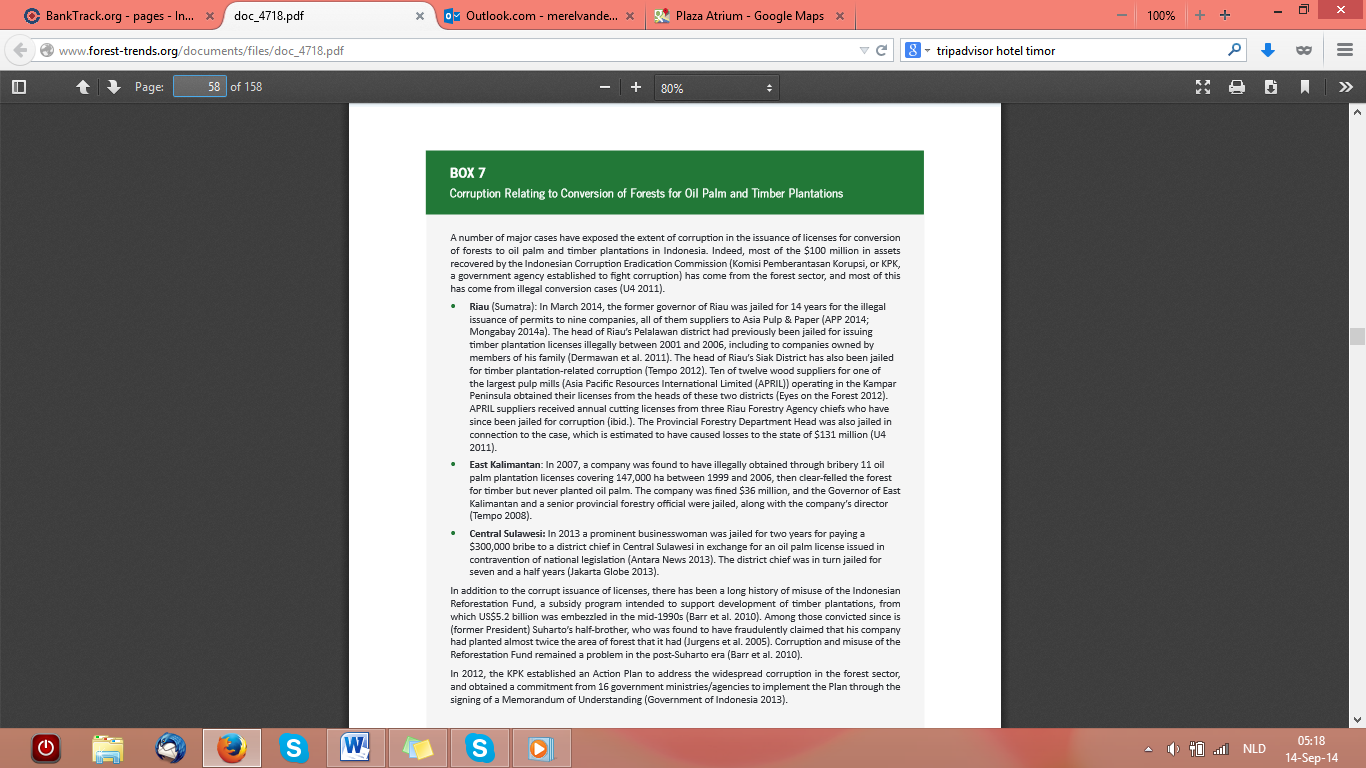 Source: Forest Trends 2014. Consumer Goods and Deforestation:An Analysis of the Extent and Nature of Illegality in Forest Conversion for Agriculture and Timber Plantations.  p58 http://www.forest-trends.org/documents/files/doc_4718.pdf 